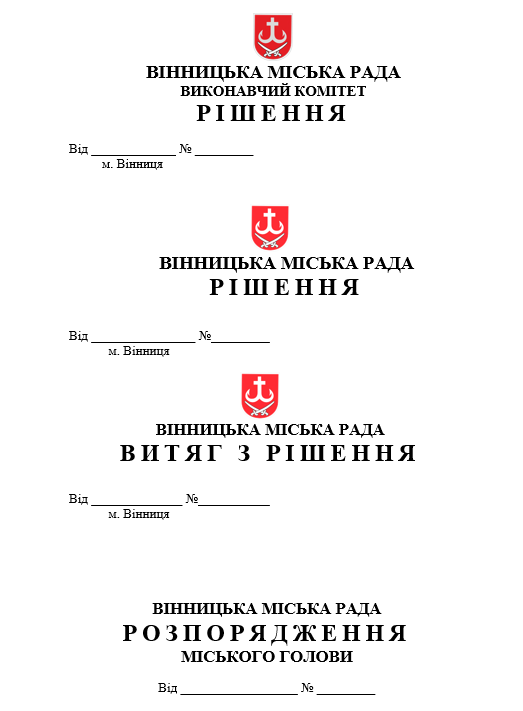 ВІННИЦЬКА МІСЬКА РАДАДЕПАРТАМЕНТ ОСВІТИН А К А З24.12.2021		                                                                       № 648м. Вінниця                    Про підсумки проведення ІІ етапу Всеукраїнської учнівської олімпіади  з хімії в 2021-2022 навчальному році    Відповідно до Обласної цільової програми роботи з обдарованою молоддю на 2018-2022 роки, затвердженої рішенням 31 сесії 7 скликання Вінницької обласної Ради від 26 квітня 2018 року № 598, згідно з Положенням про Всеукраїнські учнівські олімпіади, турніри, конкурси з навчальних предметів, конкурси-захисти науково-дослідницьких робіт, олімпіади зі спеціальних дисциплін та конкурси фахової майстерності, затвердженим наказом Міністерства освіти і науки, молоді та спорту України від 22.09.2011 р. №1099, зареєстрованим в Міністерстві юстиції  України 17.11.2011 р. за № 1318/20056, Правилами проведення І, ІІ, ІІІ етапів Всеукраїнських учнівських олімпіад з навчальних предметів, І, ІІ етапів олімпіад зі спеціальних дисциплін та конкурсів фахової майстерності, затверджених наказом управління освіти і науки Вінницької облдержадміністрації від 05.01.2012 року № 5 (зі змінами), наказу Міністерства освіти і науки України від 17.08.2021 року № 914 «Про проведення Всеукраїнських учнівських олімпіад і турнірів з навчальних предметів у 2021-2022 навчальному році», наказу Департаменту гуманітарної політики Вінницької обласної державної адміністрації від 29.10.2021 року №805 «Про проведення ІІ етапу Всеукраїнських учнівських олімпіад у 2021-2022 навчальному році», з метою пошуку, підтримки, розвитку творчого потенціалу обдарованої молоді, 17.12.2021 р. на базі 13 закладів освіти  (КЗ "ЗШ І-ІІІ ст. №3 ім. М. Коцюбинського ВМР", КЗ "Вінницький ліцей №7 ім.О.Сухомовського", КЗ "Вінницький технічний ліцей",  "Вінницький фізико-математичний ліцей № 17",  КЗ "ЗШ І-ІІІ ст. №11 ВМР",  КЗ "ЗШ І-ІІІ ст. №13 ВМР",   КЗ "ЗШ І-ІІІ ст. №18 ВМР", КЗ "ЗШ І-ІІІ ст. №19 ВМР", КЗ "ЗШ І-ІІІ ст. №20 ВМР",  КЗ "НВК: ЗШ І-ІІІ ст. - гімназія №23",   КЗ "НВК: ЗШ І-ІІІ ст. - гімназія №30 ВМР", КЗ "ЗШ І-ІІІ ст. №32 ВМР",  КЗ "ЗШ І-ІІІ ст. із спеціалізованими класами з поглибленим вивченням математики і фізики №34 ВМР") проведено ІІ етап Всеукраїнської олімпіади з хімії.     Для участі у ІІ етапі Всеукраїнської учнівської олімпіади з хімії було зареєстровано 252 учні  7-11 класів закладів загальної середньої освіти Вінницької міської територіальної громади. На олімпіаду з’явився   191 учасник.   Для проведення олімпіади адміністрацією  закладів загальної середньої освіти, на базі яких проводився ІІ етап Всеукраїнської олімпіади з хімії, було створено належні умови з урахування вимог Постанови Головного державного санітарного лікаря України від 06.09.2021 р. №10 «Про затвердження протиепідемічних заходів у закладах освіти на період карантину у зв’язку з поширенням коронавірусної хвороби (COVID-19)».   Виходячи з вищевказаного,Н А К А З У Ю:Затвердити рішення журі ІІ етапу  Всеукраїнської  олімпіади з хімії та визнати переможцями  ІІ етапу Всеукраїнської учнівської олімпіади з   хімії   у 2021-2022 н. р. таких учнів:Направити переможців ІІ етапу (учнів 8-11 класів) для участі в ІІІ етапі      Всеукраїнської учнівської  олімпіади з хімії  в кількості 36 учнів   (додаток ).3. Керівникам закладів загальної середньої освіти Вінницької міської територіальної громади:Оголосити подяки вчителям хімії, які підготували переможців ІІ етапу Всеукраїнської учнівської олімпіади з хімії.Забезпечити явку учасників на ІІІ (обласний) етап Всеукраїнської учнівської  олімпіади з хімії.Призначити відповідальних педагогів  за безпеку учнів під час руху до закладу, де буде проводитись обласна олімпіада та в зворотному напрямку.4. Керівниками команди ЗЗСО ВМТГ з хімії призначити  вчителів хімії: Янкавця Олександра Олександровича – вчителя хімії комунального закладу "Вінницький ліцей № 7 ім. Олександра Сухомовського";  Яцюк Катерину Миколаївну - вчителя хімії  комунального закладу "Вінницький фізико-математичний ліцей № 17".	5. Контроль за виконанням даного наказу залишаю за собою.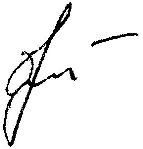 Директор Департаменту   					          О. Яценко Діденко Л. 651012 Дідик А. 671727   								Додаток       		до наказу Департаменту освіти ВМР                                                           від 24.12.2021№ 648Склад команди учасників ІІІ етапу Всеукраїнської учнівської олімпіади з хімії  Вінницької міської територіальної громади 2021/2022 н.р.№ з/пПрізвище, ім’я, по батькові учня/ учениціМісце на ІІ етапіЗаклад освітиВчитель , який підготував переможця ІІ етапу11 клас11 клас11 клас11 клас11 клас1Коваль Ілля ВікторовичІКЗ "Вінницький фізико-математичний ліцей №17"Яцюк К. М.2Колісник Дмитро СергійовичІКЗ "Вінницький ліцей №7 ім. Олександра Сухомовського"Янкавець О.О.3Фалінська Єлизавета МаксимівнаІІКЗ "НВК: загальноосвітня школа І-ІІІ ст.-гімназія № 23 ВМР"Пукас М. М.4Ткачук Наталія ВалеріївнаІІІКЗ "Загальноосвітня школа I-III ст. №18 ВМР"Волянська Т. В.10 клас10 клас10 клас10 клас10 клас1Костюченко Владислава МаксимівнаІКЗ "НВК: загальноосвітня школа І-ІІІ ст.-гімназія № 23 ВМР"Шемчук М. В.2Сугак Патрік РуслановичІІКЗ "Вінницький фізико-математичний ліцей №17"Яцюк К. М.3Педченко Ксенія ВадимівнаІІКЗ "Вінницький ліцей №7 ім. Олександра Сухомовського"Княгиницька О. Д.4Дергун Владислав ВікторовичІІКЗ "Гуманітарна гімназія № 1 імені М.І. Пирогова ВМР"Калініна Н. В.5Гуляр Софія АнатоліївнаІІКЗ "Вінницький ліцей №7 ім. Олександра Сухомовського"Княгиницька О. Д.6Суліма Юрій ОлександровичІІІКЗ "Загальноосвітня школа І-ІІІ ст. №4 ім. Д.І. Менделєєва ВМР"Черній М. В.7Яровий Нікіта МихайловичІІІКЗ "Подільський науково-технічний ліцей для обдарованої молоді"Мельник О.А.8Солоненко Софія ВолодимирівнаІІІКЗ "Загальноосвітня школа І-ІІІ ст. №20 ВМР"Сольська Л.П.9 клас9 клас9 клас9 клас9 клас1Сегеда Марія СергіївнаІІКЗ "Подільський науково-технічний ліцей для обдарованої молоді"Рєзнік О.Т.2Магуран СофіяВолодимирівнаІІКЗ "Загальноосвітня школа I-III ст. №22 ВМР"Олексієнко В. В.3Мізрах Поліна АнатоліївнаІІКЗ "НВК: загальноосвітня школа I-III ст. - гімназія №6 ВМР"Головатюк Г.  С.4Вознюк Сергій АндрійовичІІКЗ "Гімназія №24 ВМР"Філіпова Н. Ю.5Львов Ніколай ЄвгенійовичІІІКЗ "Подільський науково-технічний ліцей для обдарованої молоді"Рєзнік О.Т.6Шестопал Ендрю ВіталійовичІІІКЗ "Гуманітарна гімназія № 1 імені М.І. Пирогова ВМР"Назарова В. Ф.7Чумак Богдан РуслановичІІІКЗ "Вінницький технічний ліцей"Нікітченко Л. О.8Федорчук Вадим СергійовичІІІКЗ "Загальноосвітня школа I-III ст. №16 ВМР"Швандер І.М.9Шипілов Михайло РомановичІІІКЗ "НВК: загальноосвітня школа I-III ст. - гімназія №30 ім. Тараса Шевченка ВМР"Орлюк Л. Л.10Федосова Валерія ГеннадіївнаІІІКЗ "Вінницький ліцей №7 ім. Олександра Сухомовського"Княгиницька О. Д.11Зикіна Аріна СергіївнаІІІКЗ "Загальноосвітня школа I-III ст. №22 ВМР"Олексієнко В. В.8 клас8 клас8 клас8 клас8 клас1Теклюк Катерина РусланівнаІКЗ "Загальноосвітня школа І-ІІІ ст. №4 ім. Д.І. Менделєєва ВМР"Черній М. В.2Дорож Олександра ІгорівнаІІКЗ "Загальноосвітня школа І-ІІІ ст. №3 ім. М.Коцюбинського ВМР"Матушевська Я.С.3Павловський Владислав ОлеговичІІКЗ "Загальноосвітня школа I-III ст. №12 ВМР"Дреч Н. Ю.4Дрилінський Ілля СергійовичІІКЗ "НВК: загальноосвітня школа І-ІІІ ст. - гуманітарно-естетичний колегіум №29 ВМР"Дяченко Г.В.5Николайчишена Вікторія АндріївнаІІКЗ "Вінницький технічний ліцей"Дигас С. В.6Якименко Юлія ВасилівнаІІІКЗ "Загальноосвітня школа I-III ст. №13 ВМР"Чорна А. І.7Грабчак Валерія ОлексіївнаІІІКЗ "Гуманітарна гімназія № 1 імені М.І. Пирогова ВМР"Остренюк Т. В.8Рудніцька Олександра РодіонівнаІІІКЗ "Загальноосвітня школа I-III ст. №13 ВМР"Чорна А. І.9Жук Тетяна ОлегівнаІІІКЗ "Загальноосвітня школа І-ІІІ ст. №15 ВМР"Чульфа Л. В.10Кушнір Дмитро ЮрійовичІІІКЗ "Загальноосвітня школа І-ІІІ ст. №32 ВМР"Лисюк О.С.11Янкевич Анастасія АндріївнаІІІКЗ "Вінницький ліцей №7 ім. Олександра Сухомовського"Янкавець О. О.12Шахін Роман РуслановичІІІКЗ "Загальноосвітня школа І-ІІІ ст. №32 ВМР"Лисюк О.С.13Дронов Владислав РомановичІІІКЗ "Загальноосвітня школа I-III ст. №35 ВМР"Волохова-Пугаченко Я. М.14Лісовий Владислав ВадимовичІІІКЗ "Загальноосвітня школа І-ІІІ ст. №4 ім. Д.І. Менделєєва ВМР"Черній М. В.15Середа Віктор ОлександровичІІІКЗ "Вінницький фізико-математичний ліцей №17"Яцюк К. М.16Бабій Анна ВікторівнаІІІКЗ "Загальноосвітня школа I-III ст. №27 ВМР"Костогриз Л.П.17Зелінська ДіанаОлександрівнаІІІКЗ "Загальноосвітня школа I-III ст. №36 ВМР"Міщенко С. Г.7 клас7 клас7 клас7 клас7 клас1Керанчук Марія ЄвгенівнаІКЗ "Загальноосвітня школа І-ІІІ ст. №20 ВМР"Сольська Л.П.2Краєвська Каріна СергіївнаІКЗ "Загальноосвітня школа І-ІІІ ст. №20 ВМР"Сольська Л.П.3Сухорукова Анастасія СергіївнаІІКЗ "Загальноосвітня школа I-III ст. №27 ВМР"Костогриз Л.П.4Якимчук Сергій ІгоровичІІКЗ "Вінницький фізико-математичний ліцей №17"Яцюк К. М.5Щербацька Таїсія ДмитрівнаІІКЗ загальної середньої освіти І-ІІІ ст. №9 ВМРСологуб І. М.6Добровольський Федір ОлександровичІІКЗ "Вінницький фізико-математичний ліцей №17"Яцюк К. М.7Федчишин Єгор ОлександровичІІКЗ "НВК: загальноосвітня школа І-ІІІ ст. - гуманітарно-естетичний колегіум №29 ВМР"Д’яченко Г.В.8Біліченко Катерина АндріївнаІІІКЗ "Загальноосвітня школа I-III ст. №33 ВМР"Стасюк М. С.9Камінська Наталія ОлександрівнаІІІКЗ "Загальноосвітня школа ІІ-ІІІ ст. №31 ВМР"Зіньковська А. О.10Барабаш Олександр СергійовичІІІКЗ "Вінницький ліцей №7 ім. Олександра Сухомовського"Княгиницька О. Д.11Плакида Артем ВолодимировичІІІКЗ "Загальноосвітня школа I-III ст. №27 ВМР"Костогриз Л.П.12Микулачинський Денис ВолодимировичІІІКЗ "Загальноосвітня школа I-III ст. №13 ВМР"Корж О. Е.13Подрезов Ярослав ВалерійовичІІІКЗ "Гуманітарна гімназія № 1 імені М.І. Пирогова ВМР"Калініна Н. В.14Якунькін Ярослав ОлександровичІІІКЗ "Гімназія №24 ВМР"Філіпова Н. Ю.15Дячок МаргаритаОлександрівнаІІІКЗ "Загальноосвітня школа I-III ст. №22 ВМР"Криворука О.В.16Сандранчук Дарина ОлексіївнаІІІКЗ "Загальноосвітня школа I-III ст. №27 ВМР"Костогриз Л.П.17Маципура Андрій В'ячеславовичІІІКЗ "Загальноосвітня школа I-III ст. №35 ВМР"Волохова-Пугаченко Я. М.18Гнатюк Тимофій ДмитровичІІІКЗ "Загальноосвітня школа I-III ст. №13 ВМР"Корж О. Е.№ з/пПрізвище, ім’я, по батькові учня/ учениціМісце на ІІ етапіЗаклад освітиВчитель , який підготував переможця ІІ етапу11 клас11 клас11 клас11 клас11 клас1Коваль Ілля ВікторовичІКЗ "Вінницький фізико-математичний ліцей №17"Яцюк К. М.2Колісник Дмитро СергійовичІКЗ "Вінницький ліцей №7 ім. Олександра Сухомовського"Янкавець О. О.3Фалінська Єлизавета МаксимівнаІІКЗ "НВК: загальноосвітня школа І-ІІІ ст.-гімназія № 23 ВМР"Пукас М. М.4Ткачук Наталія ВалеріївнаІІІКЗ "Загальноосвітня школа I-III ст. №18 ВМР"Волянська Т. В.10 клас10 клас10 клас10 клас10 клас5Костюченко Владислава МаксимівнаІКЗ "НВК: загальноосвітня школа І-ІІІ ст.-гімназія № 23 ВМР"Шемчук М. В.6Сугак Патрік РуслановичІІКЗ "Вінницький фізико-математичний ліцей №17"Яцюк К. М.7Педченко Ксенія ВадимівнаІІКЗ "Вінницький ліцей №7 ім. Олександра Сухомовського"Княгиницька О. Д.8Дергун Владислав ВікторовичІІКЗ "Гуманітарна гімназія № 1 імені М.І. Пирогова ВМР"Калініна Н. В.9Гуляр Софія АнатоліївнаІІКЗ "Вінницький ліцей №7 ім. Олександра Сухомовського"Княгиницька О. Д.10Суліма Юрій ОлександровичІІІКЗ "Загальноосвітня школа І-ІІІ ст. №4 ім. Д.І. Менделєєва ВМР"Черній М. В.11Яровий Нікіта МихайловичІІІКЗ "Подільський науково-технічний ліцей для обдарованої молоді"Мельник О.А.12Солоненко Софія ВолодимирівнаІІІКЗ "Загальноосвітня школа І-ІІІ ст. №20 ВМР"Сольська Л.П.9 клас9 клас9 клас9 клас9 клас13Сегеда Марія СергіївнаІІКЗ "Подільський науково-технічний ліцей для обдарованої молоді"Рєзнік О.Т.14Магуран СофіяВолодимирівнаІІКЗ "Загальноосвітня школа I-III ст. №22 ВМР"Олексієнко В. В.15Мізрах Поліна АнатоліївнаІІКЗ "НВК: загальноосвітня школа I-III ст. - гімназія №6 ВМР"Головатюк Г. С.16Вознюк Сергій АндрійовичІІКЗ "Гімназія №24 ВМР"Філіпова Н. Ю.17Львов Ніколай ЄвгенійовичІІІКЗ "Подільський науково-технічний ліцей для обдарованої молоді"Рєзнік О.Т.18Шестопал Ендрю ВіталійовичІІІКЗ "Гуманітарна гімназія № 1 імені М.І. Пирогова ВМР"Назарова В. Ф.19Чумак Богдан РуслановичІІІКЗ "Вінницький технічний ліцей"Нікітченко Л. О.20Федорчук Вадим СергійовичІІІКЗ "Загальноосвітня школа I-III ст. №16 ВМР"Швандер І.М.21Шипілов Михайло РомановичІІІКЗ "НВК: загальноосвітня школа I-III ст. - гімназія №30 ім. Тараса Шевченка ВМР"Орлюк Л. Л.8 клас8 клас8 клас8 клас8 клас22Теклюк Катерина РусланівнаІКЗ "Загальноосвітня школа І-ІІІ ст. №4 ім. Д.І. Менделєєва ВМР"Черній М. В.23Дорож Олександра ІгорівнаІІКЗ "Загальноосвітня школа І-ІІІ ст. №3 ім. М.Коцюбинського ВМР"Матушевська Я.С.24Павловський Владислав ОлеговичІІКЗ "Загальноосвітня школа I-III ст. №12 ВМР"Дреч Н. Ю.25Дрилінський Ілля СергійовичІІКЗ "НВК: загальноосвітня школа І-ІІІ ст. - гуманітарно-естетичний колегіум №29 ВМР"Дяченко Г.В.26Николайчишена Вікторія АндріївнаІІКЗ "Вінницький технічний ліцей"Дигас Світлана Володимирівна27Якименко Юлія ВасилівнаІІІКЗ "Загальноосвітня школа I-III ст. №13 ВМР"Чорна Алла Іванівна28Грабчак Валерія ОлексіївнаІІІКЗ "Гуманітарна гімназія № 1 імені М.І. Пирогова ВМР"Остренюк Тетяна Валентинівна29Рудніцька Олександра РодіонівнаІІІКЗ "Загальноосвітня школа I-III ст. №13 ВМР"Чорна Алла Іванівна30Жук Тетяна ОлегівнаІІІКЗ "Загальноосвітня школа І-ІІІ ст. №15 ВМР"Чульфа Л. В.31Кушнір Дмитро ЮрійовичІІІКЗ "Загальноосвітня школа І-ІІІ ст. №32 ВМР"Лисюк О.С.32Янкевич Анастасія АндріївнаІІІКЗ "Вінницький ліцей №7 ім. Олександра Сухомовського"Янкавець О. О.33Шахін Роман РуслановичІІІКЗ "Загальноосвітня школа І-ІІІ ст. №32 ВМР"Лисюк О.С.34Дронов Владислав РомановичІІІКЗ "Загальноосвітня школа I-III ст. №35 ВМР"Волохова-Пугаченко Я. М.35Лісовий Владислав ВадимовичІІІКЗ "Загальноосвітня школа І-ІІІ ст. №4 ім. Д.І. Менделєєва ВМР"Черній М. В.36Середа Віктор ОлександровичІІІКЗ "Вінницький фізико-математичний ліцей №17"Яцюк К. М.